TERMO DE CANCELAMENTO DE ATIVIDADE DE EXTENSÃO(com base na Resolução nº 09/2006 – CONSU/UNIFAP)Ao Departamento de Extensão-DEx,Solicito cancelamento da atividade relacionada abaixo: ORIENTAÇÕES:O pedido de cancelamento deve ser encaminhado por meio de memorando eletrônico.Deverá ser anexado ao memorando eletrônico a ata de reunião de colegiado na qual o cancelamento foi aprovado.O cancelamento impede a reativação e a emissão de certificado ou declaração, sendo a atividade inserida na situação “Atividade Cancelada”.No caso de atividades iniciadas e que estejam sendo usados recursos materiais e/ou financeiros concedidos por meio de editais internos e/ou externos, deve-se encaminhar também o relatório das ações realizadas e sua respectiva prestação de contas.Macapá, xx de xx de 20xx.Assinatura do(a) coordenador(a) da atividade de extensão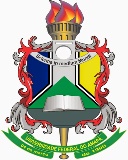 PRÓ-REITORIA DE EXTENSÃO E AÇÕES COMUNITÁRIASDEPARTAMENTO DE EXTENSÃO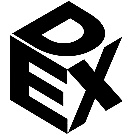 Titulo da atividade:Período de realização:Código SIGAA:Justificativa para o cancelamentoJustificativa para o cancelamentoJustificativa para o cancelamento